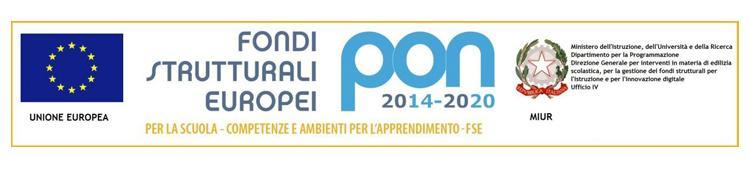 ISTITUTO COMPRENSIVO NORDVia E. Gherardi, 66 – 59100   Prato (Po) Tel. 0574/470509   C.F. 92090910487Codice Univoco Ufficio: UF6XQDe-mail : poic820002@istruzione.it; PEC: poic820002@pec.istruzione.itSito Web: www.icnordprato.edu.itFondi Strutturali Europei – Programma Operativo Nazionale “Per la scuola, competenze e ambienti per l’apprendimento” 2014-2020. Asse I – Istruzione – Fondo Sociale Europeo (FSE). Obiettivo Specifico 10.2 – Miglioramento delle competenze chiave degli allievi, anche mediante il supporto dello sviluppo delle capacità di docenti, formatori e staff. Azione 10.2.1 Azioni specifiche per la scuola dell’infanzia (linguaggi e multimedialità –espressione creativa espressività corporea); Azione 10.2.2. Azioni di integrazione e potenziamento delle aree disciplinari di base (lingua italiana, lingue straniere, matematica, scienze, nuove tecnologie e nuovi linguaggi, ecc.). Avviso AOODGEFID\Prot. n. 1953 del 21/02/2017. Competenze di baseCodice identificativo progetto: 10.2.2A-FSEPON-TO-2017-65 – “S.T.A.I. IN GIOCO” - CUP:  D34F17000650006ALLEGATO 1Al Dirigente Scolasticodell'IC Nord – PratoOGGETTO: DOMANDA DI PARTECIPAZIONE ALLA SELEZIONE DI CORSISTI ALUNNI DI CUI ALL’AVVISO AOODGEFID/prot. 1953 del 21/2/2017 - PON–COMPETENZE DI BASE - CODICE IDENTIFICATIVO PROGETTO 10.2.2A-FSEPON-TO-2017-65 “S.T.A.I. IN GIOCO” - CUP D34F17000650006Il/la sottoscritto/a ____________________________________ chiede l’iscrizione del(la) proprio(a) figlio(a) ________________________________ alla seguente attività che si svolgerà tra il 12 e il 21 giugno 2019, dal lunedì al venerdì, dalle ore 8.30 alle ore 12.30 (salvo indicazioni del calendario) – presso i locali del plesso Puccini in via Guerra, 47Gli ammessi al corso sono obbligati alla frequenza.In caso di partecipazione il/la sottoscritto/a si impegna a far frequentare il /la proprio figlio/a con costanza ed impegno, consapevole che per l’amministrazione il progetto ha un impatto notevole sia in termini di costi, che di gestione. Il /la sottoscritto/a dichiara di aver preso visione del bando e di accettarne il contenuto, consapevole che le attività formative si svolgeranno in periodi e in orari extracurricolari.Il/la sottoscritto/a …………………………….…..……. padre/madre di ……..……………..…………autorizza il proprio/a figlio/a a partecipare alle attività previste dal Progetto “ S.T.A.I. IN GIOCO” per l’anno scolastico 2018/19. Allega alla domanda copia del proprio documento d’identità e informativa sulla privacy, debitamente firmata (allegato 2).DATA                                                                                                               FIRMA _______________________________                                                          ______________________________SCHEDA ANAGRAFICA CORSISTA STUDENTE 学生个人信息表 SEZIONE 1 – DATI ANAGRAFICI 第1部分 – 个人信息 SEZIONE – GENITORI 第 3部分 – 家长 In questa sezione indicare, se disponibile, il titolo di studio e la condizione occupazione della madre e del padre 在这一部分,如果有的话请指出父母的学位与工作状况TITOLO DI STUDIO MADRE 母亲的学位 □ Nessun titolo di studio 无学位 □ Licenza di scuola elementare (o valutazione finale equivalente)  小学文凭（或对等的最终评估) □ Licenza di scuola media 初中毕业 □ Compimento inferiore/medio di conservatorio musicale o di Accademia Nazionale di Danza (2-3 anni) 音乐学院或全国舞蹈学院的中/初级毕业 (2-3年) □ Diploma di istituto professionale 2-3 anni, 2-3年的职业高中的文凭 □ Diploma di istituto professionale 4-5 anni, 4-5年的职业高中的文凭 □ Diploma di scuola magistrale 2-3 anni, 2-3年的文学高中文凭 □ Diploma di scuola magistrale 4-5 anni, 4-5年的文学高中文凭 □ Diploma di istituto d’arte  2-3 anni, 2-3年的艺术高中文凭 □ Diploma  di istituto d’arte  4-5 anni, 4-5 年的艺术高中文凭 □ Diploma di istituto tecnico 技术高中文凭 □ Diploma di istituto magistrale 文学高中文凭 □ Diploma di liceo (classico, scientifico, ecc.) 全科高中文凭(文课,理科,等) □ Diploma di Accademia di Belle Arti, Danza, Arte Drammatica, ISIA, ecc... Conservatorio (vecchio ordinamento) 美术、舞蹈、戏剧艺术、ISIA等学院以及音乐学院(旧制度)的文凭 □ Diploma universitario (2-3 anni) del vecchio ordinamento (incluse le scuole dirette a fini speciali o para-universitarie) 旧制度的大学文凭(2-3年)(包括为特殊目的而开办的学校或准大学)□ Diploma accademico di Alta Formazione Artistica, Musicale e Coreutica(A.F.A.M.)  di I livello 艺术、音乐、舞蹈艺术等一级(A.F.A.M.)  高级培训学院 □ Laurea triennale (di I livello) del nuovo ordinamento 新制度的三年制本科(□ Diploma accademico di Alta Formazione Artistica, Musicale e Coreutica (A.F.A.M.) di II livello 艺术、音乐、舞蹈艺术等二级(A.F.A.M.)  高级培训学院 □ Laurea (4-6 anni) del vecchio ordinamento, laurea specialistica o magistrale a ciclo unico del nuovo ordinamento, laurea biennale specialistica (di II livello) del nuovo ordinamento  旧制度的生或本硕连读以及两年制研究生大学毕业，新制度的研究二级的□ NON DICHIARABILE 无法声明 TITOLO DI STUDIO PADRE 父亲的学位 □ Nessun titolo di studio 无学位 □ Licenza di scuola elementare (o valutazione finale equivalente) 小学文凭（或对等的最终评估) □ Licenza di scuola media 初中毕业 □ Compimento inferiore/medio di conservatorio musicale o di Accademia Nazionale di Danza (2-3 anni) 音乐学院或全国舞蹈学院的中/初级毕业(2-3年) □ Diploma di istituto professionale 2-3 anni 2-3年的职业高中的文凭 □ Diploma di istituto professionale 4-5 anni 4-5年的职业高中的文凭 □ Diploma di scuola magistrale 2-3 anni, 2-3年的文学高中文凭 □ Diploma di scuola magistrale 4-5 anni, 4-5年的文学高中文凭 □ Diploma di istituto d’arte  2-3 anni  2-3 年的艺术高中文凭 □ Diploma  di istituto d’arte  4-5 anni  4-5 年的艺术高中文凭 □ Diploma di istituto tecnico 技术高中文凭 □ Diploma di istituto magistrale 文学高中文凭 □ Diploma di liceo (classico, scientifico, ecc.) 全科高中文凭(文课,理科,等) □ Diploma di Accademia di Belle Arti, Danza, Arte Drammatica, ISIA, ecc... conservatorio (vecchio ordinamento) 美术、舞蹈、戏剧艺术、ISIA等学院以及音乐学院(旧制度)的文凭□ Diploma universitario (2-3 anni) del vecchio ordinamento (incluse le scuole dirette a fini speciali o para-universitarie) 旧制度的大学文凭(2-3年)(包括为特殊目的而开办的学校或准大学) □ Diploma accademico di Alta Formazione Artistica, Musicale e Coreutica(A.F.A.M.)  di I livello 艺术、音乐、舞蹈艺术等一级 (A.F.A.M.)  高级培训学院 □ Laurea triennale (di I livello) del nuovo ordinamento 新制度的三年制本科(一级) □ Diploma accademico di Alta Formazione Artistica, Musicale e Coreutica (A.F.A.M.) di II livello 艺术、音乐、舞蹈艺术等二级(A.F.A.M.)  高级培训学院 □ Laurea (4-6 anni) del vecchio ordinamento, laurea specialistica o magistrale a ciclo unico del nuovo ordinamento, laurea biennale specialistica (di II livello) del nuovo ordinamento 旧制度的(4-6 anni)大学毕业，新制度的研究生或本硕连读以及两年制研究生(二级的) □ NON DICHIARABILE 无法声明 Con riferimento alla risposta  fornita alla  domanda  precedente, SPECIFICARE qui di seguito il titolo di studio conseguito dalla MADRE  关于你之前所提供的答案请详述你母亲所拥有的学位(………………………………………………………………………………………………………………………………………………………………………………………………………………………………) Con riferimento alla risposta fornita alla domanda precedente, SPECIFICARE qui di seguito il titolo di studio conseguito dal PADRE 关于你之前所提供的答案请详述你父亲所拥有的学位 (………………………………………………………………………………………………………………………………………………………………………………………………………………………………) CONDIZIONE OCCUPAZIONALE MADRE 母亲的工作情况 □ Occupata alle dipendenze pubbliche con contratto di lavoro a tempo determinato /a progetto  有一份固定期限/项目工作合同的公务员 □ Occupata alle dipendenze pubbliche con contratto a tempo indeterminato  有一份无期限工作合同的公务员 □ Occupata alle dipendenze private con contratto a tempo determinato/a progetto 有一份固定期限/项目工作合同的私人企业雇员 □ Occupata alle dipendenze private con contratto a tempo indeterminato  有一份无期限工作合同的私人企业雇员 □ Lavoratrice autonomo  个体劳动者 □ Imprenditrice/libera professionista  企业家/专业人员 □ In cerca di prima occupazione da meno di 6 mesi  在找第一份工作还不到6个月 □ In cerca di prima occupazione da 6-11 mesi 在找第一份工作有6-11个月 □ In cerca di prima occupazione da 12-23 mesi 在找第一份工作有12-23个月 □ In cerca di prima occupazione da oltre 24 mesi 在找第一份工作有超过24个月 □ In cerca di nuova occupazione da meno di 6 mesi  在找新的工作还不到6个月 □ In cerca di nuova occupazione da 6-11 mesi 在找新的工作有6-11个月 □ In cerca di nuova occupazione da 12-23 mesi  在找新的工作有12-23个月 □ In cerca di nuova occupazione da oltre 24 mesi 在找新的份工作有超过24个月 □ In mobilità 流动中 □ Pensionata 退休了 □ Casalinga 家庭主妇 □ Studentessa 学生 □ Disoccupata 失业 □ NON RILEVABILE 无法检测 CONDIZIONE OCCUPAZIONALE PADRE  父亲的工作情况 □ Occupato alle dipendenze pubbliche con contratto di lavoro a tempo determinato /a progetto  有一份固定期限/项目工作合同的公务员 □ Occupato alle dipendenze pubbliche con contratto a tempo indeterminato  有一份无期限工作合同的公务员 □ Occupato alle dipendenze private con contratto a tempo determinato/a progetto 有一份固定期限/项目工作合同的私人企业雇员 □ Occupato alle dipendenze private con contratto a tempo indeterminato  有一份无期限工作合同的私人企业雇员 □ Lavoratore autonomo  个体劳动者 □ Imprenditore/libero professionista  企业家/专业人员 □ In cerca di prima occupazione da meno di 6 mesi  在找第一份工作还不到6个月 □ In cerca di prima occupazione da 6-11 mesi 在找第一份工作有6-11个月 □ In cerca di prima occupazione da 12-23 mesi 在找第一份工作有12-23个月 □ In cerca di prima occupazione da oltre 24 mesi 在找第一份工作有超过24个月 □ In cerca di nuova occupazione da meno di 6 mesi  在找新的工作还不到6个月 □ In cerca di nuova occupazione da 6-11 mesi 在找新的工作有6-11个月 □ In cerca di nuova occupazione da 12-23 mesi  在找新的工作有12-23个月 □ In cerca di nuova occupazione da oltre 24 mesi 在找新的份工作有超过24个月 □ In mobilità 流动中□ Pensionato 退休了 □ Casalingo 家庭主妇 □ Studente 学生 □ Disoccupato 失业 □ NON RILEVABILE 无法检测 SEZIONE 4 – INFORMAZIONI SUL NUCLEO FAMILIARE                              第4部分 – 家庭成员的信息 Il tuo nucleo familiare da quanti adulti è composto?  你的家庭由几个成年人组成? □ Un solo adulto 一个成年人 □ Più di un adulto (rispondere alla domanda successiva) 一个成年人 (请回答之后的问题)Se il nucleo familiare è composto da più di un adulto, indicare se è presente almeno un adulto che lavora如果你的家庭由超过一个成年人 没有家庭成员在工作组成，请指出是否至少有一个成年人在工作  □ Sì, è presente almeno un adulto che lavora 是的，至少有一个成年人在工作 □ Nel nucleo familiare nessun adulto lavora 没有家庭成员在工作Obiettivo 10.2.2A- azioni specifiche per la scuola primaria e secondaria di primo gradoDestinatari e sede di svolgimento del corsoPeriodoOreModulo 1: S.T.A.I. IN GIOCO,Stili di Apprendimento Inclusivi in giocoAlunni delle classi terze, quarte e quinte delle scuole primarie dell’IstitutoSede del corso – plesso PucciniGiugno30Codice Fiscale 税号 Nome 名字 Cognome 姓 Telefono 电话 Cellulare genitori 手机 